Instructions to download and play Storyline Modules on Local PCDownload the .zip file from Google Drive https://drive.google.com/drive/folders/1dSuwdXIv8tXV47xJCkWJdnlWeu7N5zwdUnzip the .zip file on your local computerDouble click the story.html file Module will open in your default web browser
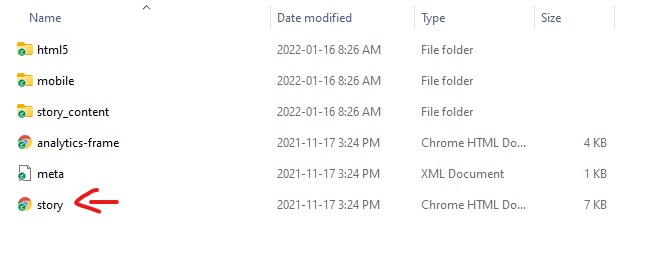 